8th Grade:  Expressions and Equations	System of Equations	Solving for x using distributive method with fractions	Geometry	Transformations	Angles	Pythagorean Theorem	Distance between two points	Functions and Number system	Slope/rate of change/constant of proportionality	Linear? Not Linear?	Square roots	f(x)=2x+3 is the same as y=2x+3	rational and irrational	Misc	Volume of cylinders, spheres, cones	Positive and Negative exponents	Dividing with pos./neg exponents	Multiplying with exponents	Multiplying with Scientific Notation	Scatter Plots	Relative Frequency Table7th Grade:	Expressions and Equations	Solving for x using distributive method with fractions	Solving for x with inequalities	Geometry	Angles	Complementary	Vertical angles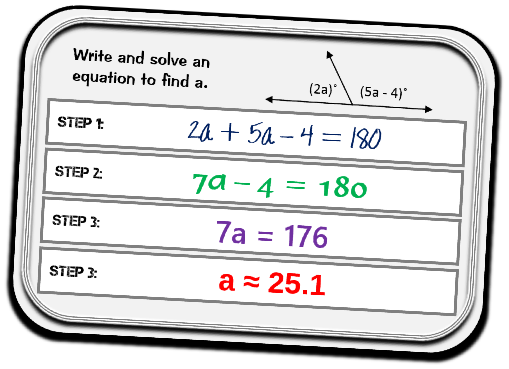 	Perimeter	Area of circles/Circumference of circles	Area of rectangles/squares/triangles	Surface Area	Find the complement	Volume of a cube	Cutting a figure (playdough activity)	Isosceles triangle	Functions and Number system	Adding/Sub/Multi/Div./rational numbers (pos.neg/fractions)	Absolute Value	Ratios and proportions	Misc	Probability	Likely, most likely, unlikely	Mean, median, mode	Dot Plots	Scale factor and proportions	Rate problems